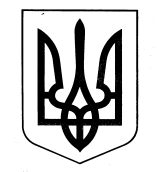 УКРАЇНАХАРКІВСЬКА ОБЛАСНА ДЕРЖАВНА АДМІНІСТРАЦІЯДЕПАРТАМЕНТ НАУКИ І ОСВІТИ НАКАЗПро вивчення стану готовності загальноосвітніх навчальних закладів до впровадження Державного стандарту базової та повної загальної середньої освітиНа виконання наказу Міністерства освіти і науки, молоді та спорту України від 27.02.2013 № 218 «Про вивчення стану готовності загальноосвітніх навчальних закладів до впровадження Державного стандарту базової та повної загальної середньої освіти», з метою створення належних умов для організованого проведення Всеукраїнської акції «Нові стандарти – нова школа»НАКАЗУЮ:1. Відділу нормативності та якості освіти управління освіти і науки Департаменту науки і освіти (Байназарова О.О.) надати до Міністерства освіти і науки України інформацію про проведення акції «Нові стандарти – нова школа» (далі – Акція) у Харківській області.До 24.05.20132. Комунальному вищому навчальному закладу «Харківська академія неперервної освіти» (Покроєва Л.Д.) забезпечити узагальнення матеріалів за наслідками Акції для їх розгляду на нараді начальників місцевих органів управління освіти.До 21.06.20133. Департаменту освіти Харківської міської ради (Деменко О.І.), начальникам місцевих органів управління освіти:3.1. Здійснити самоаналіз стану готовності загальноосвітніх навчальних закладів до впровадження Державного стандарту базової та повної загальної середньої освіти відповідно до Переліку питань щодо вивчення стану готовності навчальних закладів до впровадження нового державного стандарту в 2-х та 5-х класах у 2013-2014 навчальному році директорами шкіл під час проведення Акції, затвердженого наказом Міністерства освіти і науки, молоді та спорту України від 27.02.2013 № 218, та надати інформацію до Комунального вищого навчального закладу «Харківська академія неперервної освіти».До 20.05.20133.2. Надати до Комунального вищого навчального закладу «Харківська академія неперервної освіти» інформацію за підсумками проведення Акції.20.06.20134. Департаменту освіти Харківської міської ради (Деменко О.І.):4.1. Скласти графік проведення Акції в районах м. Харкова та надати його до Департаменту науки і освіти.До 22.04.20134.2. Забезпечити відвідування директорами загальноосвітніх навчальних закладів одного району загальноосвітніх навчальних закладів іншого району м. Харкова.17.06 – 20.06.20135. Начальникам місцевих органів управління освіти забезпечити відвідування директорами загальноосвітніх навчальних закладів одного району (міста) загальноосвітніх навчальних закладів іншого району (міста) відповідно до додатка.  17.06 – 20.06.20136. Контроль за виконанням наказу залишаю за собою.Директор Департаменту 							Р.ШаповалРостовська, 705-02-81Байназарова, 705-03-11  Додаток до наказу Департаменту 
науки і освіти Харківської обласної державної адміністрації__________ № _________Розподіл відвідування районів та міст обласного значення в рамках проведення Всеукраїнської акції «Нові стандарти – нова школа» 
у Харківській областіБайназарова, 705-03-1121.03.2013Харків№ 186Район (місто), що направляє директорівРайон (місто), що приймає директорівБалаклійськийБорівськийБарвінківськийІзюмськийБлизнюківськийЛозівськийБогодухівський КраснокутськийБорівськийБалаклійськийВалківськийХарківськийВеликобурлуцькийВовчанськийВовчанськийВеликобурлуцькийДворічанський Куп’янськийДергачівськийЗолочівськийЗачепилівськийКрасноградськийЗміївський ПервомайськийЗолочівськийДергачівськийІзюмськийБарвінківськийКегичівськийСахновщинськийКоломацькийм. ЛюботинКрасноградськийЗачепилівськийКраснокутськийБогодухівськийКуп’янськийДворічанськийЛозівський БлизнюківськийНововодолазькийХарківськийПервомайськийЗміївськийПеченізький м. ЧугуївСахновщинський КегичівськийХарківський Валківський, НововодолазькийЧугуївськийШевченківськийШевченківський Чугуївськийм. Ізюм м. Куп’янськм. Куп’янськм. Ізюмм. Лозовам. Первомайськийм. ЛюботинКоломацькийм. Первомайський м. Лозовам. ЧугуївПеченізький